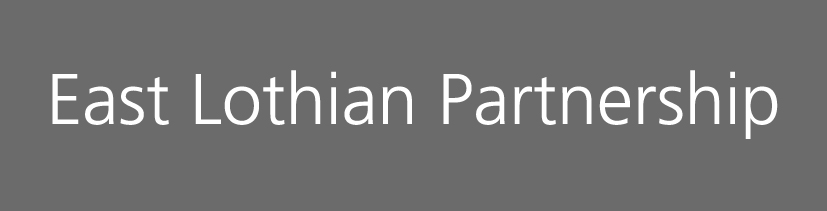 East Lothian Partnership Governance Group Wednesday 22 May 20192pm – 4pmCMT Meeting Room, John Muir House, HaddingtonAGENDAWelcome and apologiesDraft note of last Governance Group meeting and matters arisingChildren and Young People’s Mental Health in East Lothian – presentation Musselburgh, Fa’side and Dunbar & East Linton Area Plans Introduction to East Lothian Climate Change Strategy – presentation ELP Spring Forum Report – verbal report East Lothian Integration Joint Board Update Financial Report 2018/19 and Draft Budget 2019/20Any other businessDate of next meeting 21 August 2019, 2pm – 4pm, CMT Meeting Room, John Muir House Angela LeitchChief ExecutiveEast Lothian Council6 May 2019 